Cartref Cwn Dinas Casnewydd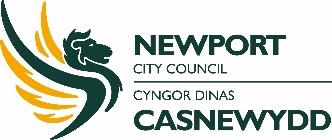 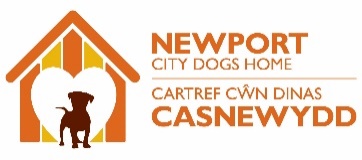 Cais Cartref MaethLlenwch y ffurflen isod a'i e-bostio atom yn dogs.home@newport.gov.uk.  Bydd y manylion rydych chi'n eu rhoi yn ein helpu i’ch paru â'r ci maeth sy'n fwyaf addas ar gyfer eich cartref a'ch amgylchiadau.Cyn i chi lenwi'r ffurflen...Rhaid i bennaeth eich cartref gytuno i ganiatáu i gi gael ei faethu yn eich cartref. Os nad chi yw’r person hwn, trafodwch eich diddordeb mewn maethu gyda phennaeth y cartref a gwnewch yn siŵr ei fod yn gytûn cyn i chi gwblhau'r ffurflen gais maethu.Fel rhan o'r broses ymgeisio maethu, bydd aelod o staff yn eich ffonio i drafod y manylion a roddir gennych ar y ffurflen hon. Rhowch gymaint o fanylion â phosibl - mae hyn yn caniatáu i ni eich paru â’r ci maeth sy'n fwyaf addas ar gyfer eich cartref. Rhaid i’n cŵn maeth gael eu cadw yn eich cartref a'u trin fel aelod o'r teulu. Mae Cartref Cŵn Casnewydd yn talu am unrhyw gostau milfeddygol.  Os oes angen bwyd, dillad gwely, teganau ayb arnoch chi, gallwn roi rhai i chi.Llenwch y ffurflen hon a byddwn yn cysylltu â chi cyn bo hir. Enw Maethwr (angenrheidiol):Cyfeiriad (angenrheidiol):Rhif ffôn cartref (angenrheidiol): Rhif ffôn symudol (angenrheidiol): Eich cyfeiriad e-bost (angenrheidiol): Dyddiad Geni:Oes gennych chi fynediad rheolaidd i’r rhyngrwyd? (angenrheidiol)Oes			Nac OesA fyddwch yn gallu anfon diweddariadau a lluniau rheolaidd i’r tîm maethu?  (angenrheidiol)Oes			Nac OesAi eich cartref eich hun neu rywle rydych chi’n ei rentu yw’r cyfeiriad uchod? (angenrheidiol)Os yw eich cartref yn cael ei rentu, a yw’n breifat / cymdeithas dai / arall? Rhowch fanylion. (angenrheidiol)Os yw’n cael ei rentu, ydych chi wedi cael caniatâd i gael ci?  Mae angen prawf ysgrifenedig o ganiatâd arnom (angenrheidiol)Oes			Nac OesPwy sy’n byw yn y cyfeiriad hwn? Nodwch oedran pob aelod o’r teulu/meddiannwr. (angenrheidiol)A oes plant ifanc yn ymweld yn rheolaidd? 
Os felly, beth yw eu hoedrannau?  (angenrheidiol) Ydych chi’n mynd allan i weithio? 
Os ydych, sawl awr y dydd a sawl diwrnod yr wythnos? (angenrheidiol)Ble fydd y ci yn treulio'r rhan fwyaf o'i amser? (angenrheidiol) Pwy fydd yn gwneud y cerdded - bore a nos? (angenrheidiol)Ydy'ch gardd yn ddiogel? Rhowch fanylion ffiniau a gatiau. (angenrheidiol)Oes gennych chi unrhyw gŵn, cathod neu anifeiliaid eraill sy'n byw yn eich cartref?  
Os oes, rhowch fanylion. (angenrheidiol)Ydy'r anifeiliaid hyn wedi cael eu sbaddu? Os na, rhowch fanylion.
(Rhaid i bob ci fod wedi ei sbaddu). (angenrheidiol)Ydych chi erioed wedi bod yn berchen ar gi gyda phroblemau ymddygiad?  
Rhowch fanylion. (angenrheidiol)A fyddech chi'n gallu mynychu cyfarfodydd mabwysiadu yn ein canolfan achub / sesiynau cwrdd a chyfarch rheolaidd / digwyddiadau eraill gyda chi maeth os oes angen?  (angenrheidiol)Oes			Nac OesYdych chi'n gallu gyrru ac oes gennych chi fynediad i gerbyd?  
Mae angen i ofalwyr maeth gasglu eu ci maeth o’n canolfan achub a’i gludo yno, a rhaid iddynt allu trefnu cludiant at filfeddyg os bydd argyfwng. (angenrheidiol)Cŵn blaenorol – nodwch eu brîd a hanes byr. (angenrheidiol)Ydych chi wedi maethu o'r blaen? Os felly, ar gyfer pa sefydliad?  
Rhowch fanylion. (angenrheidiol)A oes rhyw / oedran / brîd penodol o gi y byddai'n well gennych ei faethu? 
Rhowch fanylion. (angenrheidiol)Oes gennych chi brofiad o ofalu am gŵn sâl, beichiog neu wedi'u hanafu?  
Rhowch fanylion. (angenrheidiol)Fyddech chi'n ystyried gofalu am gi hŷn?Oes			Nac OesFyddech chi'n ystyried gofalu am gi sydd â phroblemau meddygol neu sydd newydd gael llawdriniaeth? Oes			Nac OesEnw, cyfeiriad a rhif ffôn eich milfeddyg.  Os oes angen, a fyddech yn gwrthwynebu i ni gael geirda gan filfeddyg? (angenrheidiol)Oes			Nac OesUnrhyw sylwadau eraill neu unrhyw wybodaeth bellach yr hoffech ei hychwanegu. Hoffwn dderbyn gwybodaeth am waith Cartref Cŵn Dinas Casnewydd, cŵn newydd sy'n chwilio am gartrefi, cyfleoedd gwirfoddoli, digwyddiadau lleol ac apeliadau codi arian. (angenrheidiol)